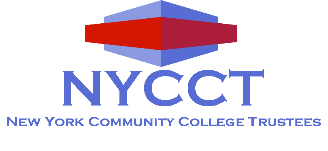 2022 NYCCT Awards – Nomination Submission FormBenefactor Vision for Tomorrow AwardDeadline for Submission: Wednesday, June 15, 2022, midnight The benefactor award, a relatively new award for NYCCT, is the only award that the association bestows ona local patron for their commitment to their local community college.  It recognizes innovation that helps to distinguish the recipient community college from its peer institutions.  Only one (1) award is presented in a given year and the award is not necessarily presented every year.Submit this nomination form, along with a resume of nominee or background of industry/organization and your Board resolution.Category:  please check the award category for your nomination         Trustees						  Anne M. Bushnell Memorial Award for Special Achievement	  Marvin A. Rapp Award for Distinguished Trustee Service	  Alice Holloway Young Award for Distinguished Service by a Retired Trustee	  Donald M. Mawhinney, Jr., Trustee Leadership Award        Community	  Benefactor Vision for Tomorrow Award	  Edward J. Pawenski Business/Industry Partnership Award	  Distinguished Alumni Award 		  for Civic Contribution  OR     for Professional Contribution	  Friend of Community Colleges Award       College	  Community College Innovation AwardOfficial Community College Name Name of Nominee  Mailing Address City   Zip Email   Phone Confidentiality:  	Yes, the nominee is aware of the nomination			No, the nominee is not currently aware of the nominationContact Person for Nomination Process	Name   	Position                                                 Email   	Work Phone                                          Mobile    	Optional Supporting Documentation:  are you including optional additional materials?        		 No	    Yes  (maximum of 3 – print, digital link, or combination)	          Please list the name/s of print attachments and/or digital link addressesName of Trustee  		   Governor’s appointee	  Local sponsor appointeeTerm begun (MM/YYYY)   	Term end (MM/YYYY or “Current”)  The award may be presented to an individual(s) from the community who has provided a visionary undertakingfor their local community college.  Use the following criteria to identify specifically describe the contributions of the nominee(s).VisionExplain, in one paragraph, the benefactor’s vision and motivation for his/her involvement at the community college.  Describe the benefactor’s specific area of interest, technology, or field of study that the benefactor chose to focus on and why.    InvolvementDescribe, in a maximum of three paragraphs, the specific level of involvement the individual has had at the community college. Include a description of how the relationship between the college and the benefactor evolved, and over what length of time.  Include examples of actions the benefactor has initiated. UniquenessHighlight any aspects of the benefactor’s involvement that are unique to the college’s particular service area or other visionary features and how they fostered the establishment or growth of a newly evolving technology or field of study.  Point out how these contributions from the benefactor are helping to distinguish the local community college from other postsecondary institutions.  ImpactOutline the specific ways in which the quality of education and/or services at the community college have been improved by this involvement. Describe, in a maximum of three paragraphs, the opportunities that this vision has opened for students and/or faculty.  Indicate what additional benefits the college anticipates in the future as a result of this involvement (.eg., enrollment management, strategic planning, student success).EnthusiasmTell us what you believe is the most exciting part of the relationship with this benefactor and what type of enthusiasm has it generated among various stakeholders (e.g., trustees, students, staff, in the community). 